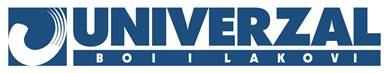 УНИВЕРЗАЛ КОМЕРЦ ДООЕЛ Скопје - Лидер на пазарот во  продажба на бои, лакови и материјали за градежништво, кој својата водечка позиција ја одржува преку континуирана иновација во тргувањето, објавува оглас за вработување на: Административен комерцијалистПотребни квалификации:ССС Работно искуство на иста или слична позицијаОдлично познавање на MS Office и работно познавање од компјутери Пожелно познавање на Албански јазикПрофил на личност:Одлични продажни, организациски и комуникациски вештиниСамоиницијативност и амбициозностВисок степен на одговорност, ефикасност и ефективностДинамична и мотивирана личност, насочена кон остварување резултатиПланирачки способности, приспособливост и насоченост кон предизвициСледење на состојбата на наплата на постојаните и новите купувачи Доколку сакате предизвик, лесно се прилагодувате, имате позитивен и професионален пристап кон работата и поседувате добри комуникациски способности, Ве повикуваме да се приклучите на нашиот тим на работно место Административен комерцијалист. Работниот однос ќе се заснова на определен период со можност за продолжување на истиот и на неопределено.Ве молиме доставете ја Вашата биографија (CV) на следната e-mail адреса:arta@univerzalk.com.mkЌе бидат контактирани само апликациите кои ќе влезат во потесен круг на селекција.